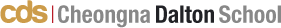 CDS FP 가족 여러분 안녕하세요?봄이 무르익는 4월도 한 주가 지났고, 두 주만 더 지나면 Term 4도 끝이 납니다. 학교에서는 올해를 마무리하는 일과 함께 새학년에 더 발전적인 교육을 할 수 있도록 준비하느라 분주합니다. 부모님들께서도 학교 못지않게 몸도 마음도 바쁘실 것이라 생각합니다.1. 사진 촬영 (4월 11일~12일)올 한해 학교생활을 정리하는 'Year Book'에 들어갈 사진을 금주 목요일(4월 11일)과 금요일(12일)에 촬영합니다. 우리 어린이들의 Dress-code가 다음과 같이 결정되었으니, 잘 챙겨 보내주시기 바랍니다.▸ K~4학년 : 학교 흰색 폴로티에 니트 가디건 (니트 가디건이 없는 어린이는 흰색 폴로티와 후드티를 입혀주시면, 가디건은 친구 것을 빌려 입혀 촬영하도록 하겠습니다.)▸4학년 : 개인 사진은 졸업가운 (학교에서 준비하였습니다.), 학급 사진은 흰색 폴로티에 니트 가디건(후드티)을 입습니다.2. 현장 학습비 4월 12일까지이미 알려드린 바와 같이 5월 2일에 있을 현장학습 비를 4월 12일까지 어린이들 편에 보내주시기 바랍니다. (예약관계로 조금 일찍 걷습니다.)늘 학교 일에 협조해주시는 CDS FP 가족 여러분께 감사드립니다. 2013. 4.8청라달튼 외국인학교 초등교장 심옥령April 8th, 2013Dear CDS FP Parents,Yearbook Photos April 11th and 12th Dress code for the photosK-4 – please wear the white CDS polo shirt with CDS cardigan.  If the student does not have a cardigan, please wear the CDS hoody.Grade 4 students will also wear the CDS First Program graduation gown, as provided by the school.Field Trip Fee – due by April 12As previously mentioned, CDS FP students will go on a field trip on May 2nd. Please promptly send by the requested date.  K-1 	16,000 won (Job World in Bundang)2-4 	20,000 won (Museum and Ice Ballet)Thank you for your cooperation, CDS FP PrincipalShim, Ok RyungK~1학년2~4학년장소잡 월드(성남시 분당구)- 종일 활동･ 미국 미술 300년전 관람(오전)･ 볼쇼이 아이스 발레 (오후)준비물점심, 간식 기타 : 담임선생님이 안내점심, 간식 기타 : 담임선생님이 안내체험학습비용1만 6천원박물관 (5천원)+아이스발레(1만5천원)=총 2만원